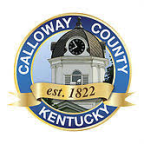 Murray Calloway County Animal Shelter 81 Shelter Lane, Murray, Kentucky 42071Annual Figures (by species)Criteria:Enter year to produce figures for: 2021Intakes 2021Returns 2021Adoptions 2021Euthanized 2021Died 2021DOA 2021Returned to Owner 2021Transferred Out 2021Released To Wild 2021Live Outcomes 2021Neutered/Spayed Shelter Animals In 2021Microchips Implanted In 2021Vaccinated Shelter Animals In 2021JanFebMarAprMayJunJulAugSepOctNovDecTotalCat13212110171022141612823187Chicken0000000000011Dog332948183023182534352417334Guinea Pig5000000000005Hamster0000000000101Kittens (under 6 months)141615445318533525373304Puppies (under 6 months)91315142411872923211166Rabbit0000000011002Terrapin02000000000026169100571159766991159672551002JanFebMarAprMayJunJulAugSepOctNovDecTotalCat0000010301117Dog00301100321011Kittens (under 6 months)0000000001001Puppies (under 6 months)000011000010300302303343122JanFebMarAprMayJunJulAugSepOctNovDecTotalCat13325311113981170Dog345252211289154Guinea Pig5000000000005Kittens (under 6 months)031018201082522134124Puppies (under 6 months)03426200472030Terrapin02000000000029152272427232044463216285JanFebMarAprMayJunJulAugSepOctNovDecTotalCat1411037106230047Chicken0000000000011Dog021312635387454Hamster0000000000101Kittens (under 6 months)0001325620614057Puppies (under 6 months)000100006202111624383819131119227171JanFebMarAprMayJunJulAugSepOctNovDecTotalCat0000000001001Dog1010100000104Kittens (under 6 months)00000101010141010110102119JanFebMarAprMayJunJulAugSepOctNovDecTotalCat0000200000002Dog0210001001005Kittens (under 6 months)00000100000010210211001008JanFebMarAprMayJunJulAugSepOctNovDecTotalCat02112111412420Dog151435181899132121149196Kittens (under 6 months)0000100200003Puppies (under 6 months)220011011200120171836193210111727221614239JanFebMarAprMayJunJulAugSepOctNovDecTotalCat12113100221501552Dog151114693127815697Kittens (under 6 months)005615517221501014109Puppies (under 6 months)7781351394131276104Rabbit0000000001012341940352923403441142332364JanFebMarAprMayJunJulAugSepOctNovDecTotalCat0010000000001Kittens (under 6 months)00000001000010010000100002JanFebMarAprMayJunJulAugSepOctNovDecTotalCat136171376141312101120142Dog332954263214232141302816347Guinea Pig5000000000005Kittens (under 6 months)031572425273240222318236Puppies (under 6 months)91212152215105191997154Rabbit0000000001012Terrapin02000000000026052986185607471112827162888JanFebMarAprMayJunJulAugSepOctNovDecTotalCat13415273626848Dog01501021222016Kittens (under 6 months)00002058656335Puppies (under 6 months)0010100010003141019214121591411102JanFebMarAprMayJunJulAugSepOctNovDecTotalCat1443651184971375Dog841581214571115494Kittens (under 6 months)03718211061923132113Puppies (under 6 months)25327110482136111629143328261934513720318JanFebMarAprMayJunJulAugSepOctNovDecTotalCat71113914312121310617127Dog1719166151311141412126155Kittens (under 6 months)13161329271748312352215Puppies (under 6 months)8111512141176281229135334460407254478086572534632